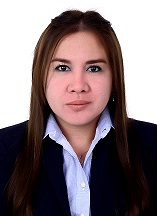 ChristinaChristina.145096@2freemail.com 	 UAE DRIVING LICENSE HOLDERObjectiveTo be a part of an institution where I could convey my acquired experiences, knowledge and abilities effectively and efficiently for the meaningful growth of the company.Professional SummaryHighly experienced Customer Service professional. Able to handle a high volume of customer in a fast-paced environment with minimum supervision while maintaining emphasis on the highest quality of consumer service. And a solid track record within outbound business to business telesales. Possessing a strong commercial acumen and having a proven track record in closing deals. Excellent listening skills, oral and written communications. Comfortable in interacting with all levels of the organization and public. An enthusiastic self-motivated with strong secretarial and administrative skills. Proven academic and professional achiever, possess the unique clerical and computer skills required to assist the executives and organization to achieve its mission.Skill HighlightsExcellent interpersonal, verbal and written communication skills.Multi-tasking skills with an ability to meet established deadlines and possess good decision making skills.Highly proficient in MS Office Applications (Word, Excel, Powerpoint, Outlook, Scanning, Internet Browsing, Email, etc.) and with a very good typing speed.Proficient in using Vision Plus (V+), Lead Management System (LMS), Customer Lifecycle Management System (CLMS), Avaya Phone.Can work with minimum supervision and under pressure.Punctual, self-motivated and dedicated to job.Maintains and observes honesty and loyalty.Education Bachelor of Science in Business AdministrationMajor in Finance and Management AccountingDegree Holder- Graduated Year 2004	  Holy Angel University - Angeles City, Philippines                                           Work ExperienceSecretary cum Marketing Assistant				    January 07, 2015 – February 04, 2016Marinetek Middle East and Asia				          LOB 16, Jebel Ali FZCO Dubai, UAEGreet visitors and callers, handle their inquiries, and direct them to the appropriate persons according to their needs.Communicates with contractor to follow up each projects update.E-Mail newsletters, promotional material, and other information to our potential or existing customers.Order office supplies and research new deals and suppliers.Act as the point of contact for internal and external clients.Locate and attach appropriate files to incoming correspondence requiring replies.Customer Service Representativecum Sales & Marketing Assistant		 		  August 16, 2012 – December 03, 2014Dubai Outlet Mall (Al Ahli Group)				          Al Ain Road Route 66, Dubai, UAESells Mall Outlet Plus Card (discount card) and Gift vouchers with the objective of promoting spend within the mall and ensures teamwork to achieve our monthly target.Answering phone calls for any customer’s queries, issues, etc.Assist customers with mall directions and any queries (such like; store location, merchandise, brands and mall services).Ensure all clients receive an exceptional standard of service at all time.Enters customer details in database and issued coupon every Dubai Shopping Festival (DSF) & Dubai Summer Surprise (DSS).Communicate with other departments and management to resolve problems and expedite work.Assist marketing team on different promotions and events.Prepares Daily Inventory Report (such like; Outlet Plus Card Sales Report, Gift Voucher and Coffee Voucher Report, Du Card Sales Report, Daily Customer Survey, Customer Verbal Comment or Complains).Assist and train newly hired customer service assistant.Additional Task given by Immediate Manager/Supervisor:Prepares Malls Comparison (twice a month).Updates In- Store Promotion (twice a month).Updates Mall Stores List & Telephone Number (every time there’s a newly opened or closed store).Updates each Store Brands in the database (quarterly basis).Prepares customer testimony for Mall Magazine (monthly basis).Updates Marketing Inventory in Storage Room (monthly basis & when required).Senior Customer Care Specialist			                            October 5, 2008 – May 31, 2012Dubai First (P.J.S.C.)- Financial Institution			      Burjuman Office Tower, Dubai, UAEReceives calls to all customers concern and ensuring their satisfaction in assisting with their queries, feedbacks  and needs pertaining to their credit card, corporate deposit & personal loan.Resolve customer complaints within acceptable turnaround time.Ensures accuracy in handling calls for the message received.Does call backs to customer who requested to cancel their credit cards and convince them to keep it. (Retention skills)Does call backs to update customers for their request.Does voicemail call backs left by the customers.Additional Task given by Immediate Manager/Supervisor:Handling exclusive VIP customer service line.Prepares Weekly Team Toll Gate (Exam) for new process and product.Audit Credit Shield- Insurance Cancellation.Daily and monthly verification of reports preparation pertaining to voice mail left by the customer.Prepares feedback to the new agent after listening to their calls.Communicate with other departments to resolve problems and expedite work.Administrative Assistant cum Property Custodian		January 08, 2008 – September 30, 2008Porac Bank							     	             Angeles City, PhilippinesIn charge of client’s documents- (collaterals), such as; land title, car registration, etc. and prepares daily report for the same.Monitor and audit customer’s document to process their loan request.Prepares cheques & vouchers.Clerical jobs (filing, bookkeeping, telephoning, etc.)Abide the rules and regulations of the bank.Customer Care Specialist					    February 10 2007 – October 17, 2007Dubai First (P.J.S.C.)- Financial Institution			      Burjuman Office Tower, Dubai, UAEReceives calls to all customers concern and ensuring their satisfaction in assisting with their queries, feedbacks  and needs pertaining to their credit card, corporate deposit & personal loan.Resolve customer complaints within acceptable turnaround time.Ensures accuracy in handling calls for the message received.Does call backs to customer who requested to cancel their credit cards and convince them to keep it. (Retention skills)Does call backs to customers to update them for their request.Does voicemail call backs left by the customers.Administrative Assistant					            June 01, 2006 – January 30, 2007MRS Packaging Limited					            Jebel Ali LOB 16-207, Dubai, UAEPrepares correspondence/offer/quotation to clients.In charge in shipments process.Public Relation Officer: Prepares staff request/renewed Health Card, Salary Certificate, and Temporary/Permanent Access Card etc.Monitors all staff files.Follows-up clients for their outstanding account.Clerical jobs (filing, bookkeeping, telephoning, etc.)Perform other duties that may be assigned by the immediate manager from time to time.Treasurer					       		               May 25, 2004 – March 31, 2006Mimosa Leisure Estate			                                       Clark Field Pampanga, PhilippinesHandle cash register systems and operations.Issues official receipt for cash and cheque collections.Issues acknowledgment receipt for postdated cheque.Prepares official receipt for inter-branch deposit.Prepares Cash Remittance Report at the end of the day.Prepares Cash Remittance Report Form.Maintains official cashbook of accountable officers.Prepares monthly accountability of accountable forms (official receipt).Prepare deposit slip for on us cheque, cash deposit, local and regional cheque and dollar deposit.Assist in monitoring that small bills are always available in all outlets.Reconciles the official receipts with the remittance report and cash count report.TrainingsDispute Resolution		- 	28th April 2011Customer Service Mindset	- 	24th November 2010Money Laundering		- 	2009 Compliance Training		- 	2008Personal DataNationality		: Filipino (Philippines)Marital Status	: SingleDate of birth		: January 29, 1982Visa			: Tourist Visa